《中国给水排水》第九届城市雨污水管理高级研讨会通知暨邀请函水资源与生态环境治理已经是城市发展和百姓共同关注的重要话题。国家近年不断重磅推行多种治理政策法规，国家海绵城市示范进入验收阶段，黑臭水体治理、河长制、长江大保护等，无不彰显着政府治理水环境的坚定决心。就广大技术工作者而言，我们面临着巨大挑战，但同时也是我们施展业务技能的最佳机遇。在新形势下，我们必须要不断总结教训和经验，才能更好地应对挑战、避免盲目、少走弯路。为此，《中国给水排水》以一贯高度的社会责任性，以及对城市水问题的密切关注和前瞻技术的了解，每年聚集国内外成功典范，已经在北京、上海、天津、深圳、南京、重庆、杭州等地成功举办八届城市雨污水管理研讨会。2019年会议地点选定美丽的滨海城市青岛，本届研讨会将以“海绵城市、智慧水务、水环境综合整治”为主题，以“生态、宜居、科学、智慧”为交流宗旨，汇聚国内外城市水务领域的专家、学者和管理人士，搭建国际学术交流与技术研讨平台，集中展示城市水管理专业领域的现代理念、规划设计经验和最新技术，分享智慧水务的成功经验，展示海绵城市建设和水环境综合整治的成功案例，探讨共同关注的话题。一、会议时间和地点时间：2019年5月8日—10日（8日报到，9日全天和10日上午会场交流，10日下午现场考察）地点：青岛市·黄海饭店（市南区延安一路75号，近地铁3号线汇泉广场站）参观：小麦岛景观提升工程（海绵建设项目）；李村河中上游综合整治工程（水系治理项目）二、会议组织主办单位：《中国给水排水》杂志社有限公司青岛理工大学环境与市政工程学院上海城市雨洪管理工程技术研究中心中国市政工程华北设计研究总院有限公司协办单位：中国建设科技集团股份有限公司上海市城市建设设计研究总院（集团）有限公司新西兰宜水环境科技（上海）有限公司北京建筑大学城市雨水与水环境教育部重点实验室重庆大学三峡库区生态环境教育部重点实验室《亚洲环保》杂志社指导单位：青岛市海绵城市建设工作领导小组办公室三、会议主题及议题会议主题：海绵城市建设、智慧水务、水环境综合整治主要议题：海绵城市实践技术问题总结与探讨雨水防涝规划与风险管理溢流污染控制，雨污合、分流制经验交流智慧水务（智慧排水、海绵城市智慧监管平台、水务物联网等）模型技术水环境综合整治规划与实践水生态修复技术与案例黑臭水体治理规划、技术与案例水环境综合整治新技术、新设备及应用国外管理经验、相关案例和深入讨论部分专家报告：雨洪管理、海绵建设以汇水流域为单元的海绵城市系统治水方法研究谢映霞  中国城市规划设计研究院水务与工程院  教授级高工海绵城市子系统之间衔接的突出问题分析李俊奇  北京建筑大学能源与环境学院  院长/教授城镇排水系统提质增效的关键和措施唐建国  上海市城市建设设计研究总院（集团）有限公司  总工海绵城市建设成效评价（《海绵城市建设评价标准》解读）王文亮 北京建筑大学海绵城市研究院 院长助理审批制度改革背景下海绵城市规划建设管控体系构建任心欣  深圳市城市规划设计研究院  副总工北京城市副中心海绵城市建设试点系统方案宫永伟  北京建筑大学城市雨水系统与水环境教育部重点实验室  副教授青岛市海绵城市建设试点——湖畔雅居与石沟社区海绵改造工程设计黄  开  上海市政工程设计研究总院第七设计院  总工海绵城市建设中雨水排水系统多目标优化探索——以天津为例于德淼  中规院生态市政院工程规划所  所长/博士气候变迁背景下的雨洪灾害应对赵  江  中国生态城市研究院  首席工程师基于公开数据的山东寿光“8·19”洪灾分析模型技术案例回顾章卫军  新西兰宜水环境科技（上海）有限公司  总经理基于SWMM的年径流总量控制率指标模拟和计算梁小光  福州城建设计研究院有限公司  高工螺旋缠绕管道非开挖修复技术在不同地区和工况下的应用案例赵志宾  天津倚通科技发展有限公司  副总经理水环境综合整治城市黑臭水体治理思路探讨马洪涛  中国市政工程华北设计研究总院北京分院  院长平原河网水质提升关键技术研究与示范张显忠  上海市城市建设设计研究总院（集团）有限公司/上海城市雨洪管理工程技术研究中心  博士/常务副主任长春市伊通河水环境治理的实践与思考杜成银  北京市市政设计研究总院有限公司广东分院  副院长重庆市主城区清水绿岸——花溪河综合整治技术难点探讨靳俊伟  重庆市市政设计研究院  副总工/生态环境所所长广州市海珠区河涌流域综合整治工程实践与污水系统提质增效分析王广华  广州市市政工程设计研究总院有限公司  三院院长/教授级高工大理洱海环湖截污治理项目案例分享杨茂东  中国水环境集团有限公司技术研发中心  副总经理智慧水务与水务智慧——苏伊士水环境综合治理体系及案例分享陈  岩  苏伊士新创建  智慧水务与先进性解决方案 业务发展总监长江大保护项目：岳阳东风湖水环境综合治理任金亮  中国市政工程华北设计研究总院第二设计院  高工四、会议费和住宿会议费：2000元/人，4月20日前回执并缴费的优惠价为1800元/人，学生优惠价：1200元/人。（注：现场报到只能现金缴费，不能用现金缴费的人员请务必提前汇款）收款单位：《中国给水排水》杂志社有限公司开户行：建行天津河西支行账号：1200 1635 4000 5251 9625住  宿：住宿可统一安排，费用自理。标间/单间（含早餐）：420元/天。（注：酒店房间数量有限，请提前预定）五、会议征稿欢迎全国水行业工程技术及管理人员撰写论文，优秀论文将收录入会议论文集，并优先在《中国给水排水》杂志上发表。投稿请发送至：liugc0728@126.com，并注明“雨水会议投稿”字样。截稿日期：2019年4月20日。恕不退稿，请自留底稿。六、交通路线青岛火车站：3公里。乘地铁3号线至“汇泉广场”站（A出口）出站即到。或者，乘出租车约15元。青岛北站：20公里。乘地铁3号线至“汇泉广场”站（A出口）出站即到。或者，乘出租车约54元。青岛流亭国际机场：30公里。乘机场大巴2号线（702路）至终点“火车站南广场”，然后转乘地铁3号线至“汇泉广场”站（A出口）出站即到。或者，乘出租车约70元。七、联系方式有意联合主办、协办或在会议上交流、宣传的企业单位，请与会务组联系。联系人：刘贵春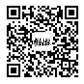 电话：022-27832819   13752144199E-mail：liugc0728@126.com参会回执请将回执发送至liugc0728@126.com。单位邮编地址联系人电话代表姓名性别职务/职称电话/手机E-mailE-mailE-mail标间数单间数是否参观汇款方式收款单位：《中国给水排水》杂志社有限公司开户行：建行天津河西支行账号：1200 1635 4000 5251 9625收款单位：《中国给水排水》杂志社有限公司开户行：建行天津河西支行账号：1200 1635 4000 5251 9625收款单位：《中国给水排水》杂志社有限公司开户行：建行天津河西支行账号：1200 1635 4000 5251 9625收款单位：《中国给水排水》杂志社有限公司开户行：建行天津河西支行账号：1200 1635 4000 5251 9625收款单位：《中国给水排水》杂志社有限公司开户行：建行天津河西支行账号：1200 1635 4000 5251 9625收款单位：《中国给水排水》杂志社有限公司开户行：建行天津河西支行账号：1200 1635 4000 5251 9625收款单位：《中国给水排水》杂志社有限公司开户行：建行天津河西支行账号：1200 1635 4000 5251 9625收款单位：《中国给水排水》杂志社有限公司开户行：建行天津河西支行账号：1200 1635 4000 5251 9625收款单位：《中国给水排水》杂志社有限公司开户行：建行天津河西支行账号：1200 1635 4000 5251 9625发票信息请认真填写发票信息（以下五项缺一不可），以便及时给您开具发票。发票类型（打“√”）：专用发票[   ]   普通发票[   ]   均可[   ]企业开票全称：                                               企业纳税人识别号（税号）：                                    企业营业执照地址及办公电话：                                     企业开户行及帐号：                                                  请认真填写发票信息（以下五项缺一不可），以便及时给您开具发票。发票类型（打“√”）：专用发票[   ]   普通发票[   ]   均可[   ]企业开票全称：                                               企业纳税人识别号（税号）：                                    企业营业执照地址及办公电话：                                     企业开户行及帐号：                                                  请认真填写发票信息（以下五项缺一不可），以便及时给您开具发票。发票类型（打“√”）：专用发票[   ]   普通发票[   ]   均可[   ]企业开票全称：                                               企业纳税人识别号（税号）：                                    企业营业执照地址及办公电话：                                     企业开户行及帐号：                                                  请认真填写发票信息（以下五项缺一不可），以便及时给您开具发票。发票类型（打“√”）：专用发票[   ]   普通发票[   ]   均可[   ]企业开票全称：                                               企业纳税人识别号（税号）：                                    企业营业执照地址及办公电话：                                     企业开户行及帐号：                                                  请认真填写发票信息（以下五项缺一不可），以便及时给您开具发票。发票类型（打“√”）：专用发票[   ]   普通发票[   ]   均可[   ]企业开票全称：                                               企业纳税人识别号（税号）：                                    企业营业执照地址及办公电话：                                     企业开户行及帐号：                                                  请认真填写发票信息（以下五项缺一不可），以便及时给您开具发票。发票类型（打“√”）：专用发票[   ]   普通发票[   ]   均可[   ]企业开票全称：                                               企业纳税人识别号（税号）：                                    企业营业执照地址及办公电话：                                     企业开户行及帐号：                                                  请认真填写发票信息（以下五项缺一不可），以便及时给您开具发票。发票类型（打“√”）：专用发票[   ]   普通发票[   ]   均可[   ]企业开票全称：                                               企业纳税人识别号（税号）：                                    企业营业执照地址及办公电话：                                     企业开户行及帐号：                                                  请认真填写发票信息（以下五项缺一不可），以便及时给您开具发票。发票类型（打“√”）：专用发票[   ]   普通发票[   ]   均可[   ]企业开票全称：                                               企业纳税人识别号（税号）：                                    企业营业执照地址及办公电话：                                     企业开户行及帐号：                                                  请认真填写发票信息（以下五项缺一不可），以便及时给您开具发票。发票类型（打“√”）：专用发票[   ]   普通发票[   ]   均可[   ]企业开票全称：                                               企业纳税人识别号（税号）：                                    企业营业执照地址及办公电话：                                     企业开户行及帐号：                                                  